ZŠ a MŠ Pustá Kamenice ve spolupráci s obcí Pustá Kamenicepořádá u příležitosti Dne rodin Setkání rodinných tlup                                      aneb Jak to bylo v pravěku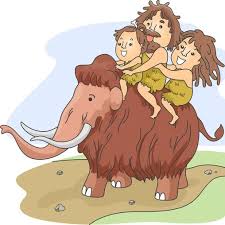 ve čtvrtek 19. května 2022začátek v 15:00 hodinPřijďte si na hřiště se svými dětmi zasoutěžit a užít společné odpoledne.Občerstvení zajištěno, děti dostanou uzeniny k opečení, ostatní si mohou donést vlastní. V případě nepříznivého počasí se akce odkládá.Pravěké kostýmy vítány.Jste srdečně zváni. 